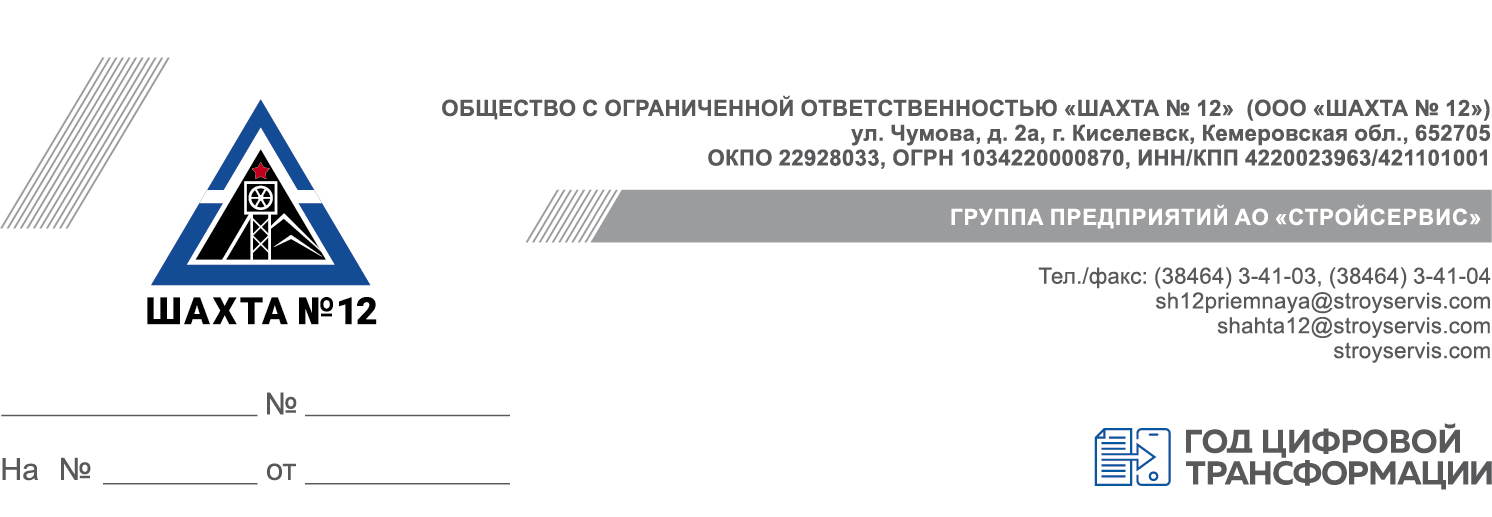 Техническое заданиена капитальный ремонт (замену) барабанов, трубной системы и проведение пусконаладочных, балансовых испытаний парового котла КЕ-10-14С №5 рег.№6828 зав. №2603Генеральный директорООО «Шахта №12»                                                                                              А.В. Кацубин№п/пПеречень исходных данных и требованийОсновные исходные данные и требования1.ОбъектОпасный производственный объект: -центральная котельная, регистрационный номер А68-00085-0003, IV класс опасности, -расположение - Кемеровская обл., г. Киселевск, ул. Чумова, 2а2.Тип котла2.котёл паровой заводской номер 2603: 2.1. марка котла КЕ 10-14 С;2.2. топка ТЛЗМ;2.3. производитель – ОАО «Бийский котельный завод»;2.4. год выпуска 1978;2.5. год ввода в эксплуатацию 1982;2.6. пар насыщенный;2.7. расчётное давление 1,3 МПа;2.8. паропроизводительность 10 тн/час.2.9. регистрационный номер-6828.3.Вид работ3. котёл паровой заводской номер 2603:3.1. демонтаж обшивки и обмуровки (футеровки) котла выполняется силами подрядчика;3.1.1 Демонтаж верхнего и нижнего барабана котла выполняется силами подрядчика;3.2. демонтаж трубной системы котла (кипятильные, экранные, опускные, перепускные трубы) котла выполняется силами подрядчика;3.3. демонтаж чугунной перегородки, кронштейнов шлакоснимателя, фронтальных плит, балки острого дутья, труб возврата уноса, сопел возврата уноса и острого дутья выполняются силами подрядчика;3.4. монтаж балки острого дутья, труб возврата уноса, сопел возврата уноса и острого дутья выполняются силами подрядчика;3.5. Монтаж верхнего и нижнего барабана котла выполняется силами подрядчика;3.5. монтаж трубной системы котла (кипятильные, экранные, опускные, перепускные трубы) выполняется силами подрядчика;3.6. монтаж обшивки и обмуровки (футеровки) котла выполняется силами подрядчика;3.7. предварительное обследование существующей системы автоматики и приборов КИП;3.9. пусконаладочные, балансовые испытания выполняются силами подрядчика;4.Основные требованияКачество работ должно соответствовать требованиям СНиП и иной нормативно-технической документации. Качество материалов, предоставляемых подрядчиком, используемых для выполнения работы, должно соответствовать требованиям, установленным в паспорте котла парового, ГОСТам, ТУ, сертификатам качества и подтверждаться техническими паспортами, сертификатами, иными документами изготовителя. Трубы, применяемые для ремонта котла, должны быть бесшовными.5.Основные требования к подрядчикуПредставить документы подтверждающие аттестацию сварочного производства (группы технических устройств: КО1 Паровые котлы с давлением пара более 0,07Мпа и водогрейные котлы с температурой воды выше 115°С; КО2 Трубопроводы пара и горячей воды с рабочим давлением пара более 0,07Мпа и температурой воды выше 115°С; КО5 Металлические конструкции для котельного оборудования.), сварочного оборудования, сварщиков и специалистов сварочного производства в системе НАКС в соответствии с Федеральным законом «О промышленной безопасности опасных производственных объектов» от 21.07.97 №116-Ф3*. Работы выполняются силами Подрядчика с применением собственных инструментов и механизмов и из материала Подрядчика. Трубная продукция и продукция из металлопроката, монтируемая в котёл, должна быть новой.6.     Прочие требования к подрядчику  Предоставление линейного графика выполнения работ. Подрядчик не менее чем за 2 дня обязан письменно уведомить Заказчика о сдаче ответственных узлов, конструкций и скрытых работ для совместной приемки оборудования из ремонта.  При представлении Актов о приёмке выполненных работ Подрядчик обязан представить Заказчику полный комплект необходимой исполнительной документации на выполненные работы.- при подготовке актов приемки из ремонта составных частей основного оборудования и оборудования, входящего в установку, Подрядчик прилагает следующие документы:перечень выполненных плановых работ;перечень работ, выполненных сверх запланированных объемов;перечень невыполненных работ, предусмотренных согласованной ведомостью дефектов, и причины их невыполнения;перечень отраслевых предписаний, циркуляров и др., а также информационных сообщений заводов-изготовителей, требования, которые выполнены в процессе ремонта;перечень работ, выполненных с отклонениями от установленных требований, и причины отклонений. В процессе проведения ремонтных работ подрядной организацией ведется журнал сменных заданий и ремонтный журнал.В журнале сменных заданий должно отражаться следующее:- подробное описание задания, объем поручаемой работы;- численность бригады;- время, отведенное для выполнения задания;- время начала и окончания работ;- отметка о получении и выполнении задания ответственным лицом Подрядчика (мастером, бригадиром);- отметка о проверке выполнения работ руководителям ремонта от Подрядчика. Журнал сменных заданий не реже чем один раз в неделю должен предоставляться для проверки ответственным представителям Заказчика по направлениям, что подтверждается подписью в нем. Журнал сменных заданий является отчетным документом по ремонту оборудования и предъявляется приемосдаточной комиссии при расчетах (закрытии) за выполненные работы. Журнал сменных заданий находится у подрядной организации и сдается Заказчику после окончания договорных обязательств.В ремонтном журнале должно отражаться следующее:- дата проведения работ;-объем выполненных работ (пооперационно);-номенклатура и количество использованных МТР;- Ф.И.О. мастера, подпись.Ремонтный журнал должен предоставляться Заказчику по первому требованию. Ремонтный журнал находится у подрядной организации и сдается заказчику после окончания договорных обязательств.7.Требования к проведению работРаботы выполняются согласно ведомости объемов работ (приложение №1), по наряду допуску и проекту производства работ (ППР), разработанными Подрядчиком и согласованным с Заказчиком, до начала проведения работ.Работы выполняются и оформляются в соответствии с требованием Федеральных норм и правил в области промышленной безопасности «Правил промышленной безопасности опасных производственных объектов, на которых используется оборудование, работающее под избыточным давлением» и другими действующими нормативными документами.8.Сметная документацияСметную документацию разработать в соответствии с «Методикой определения сметной стоимости строительства, реконструкции, капитального ремонта, сноса объектов капитально строительства, работ по сохранению объектов культурного населения, (памятников истории и культуры) народов Российской Федерации и на территории Российской Федерации», утвержденную приказом Министерства строительства и жилищно-коммунального хозяйства Российской Федерации от 04 августа 2020 г. № 421/пр с учетом изменений и дополнений на момент составления сметной документации в сметно-нормативной базе ФСНБ в редакции ФЕР 2020 (с Изм.1-9) с КСР по приказу № 969/пр от 17.11.2022.Сметная документация должна быть составлена на базе программы «Гранд-смета» и передана Заказчику в 2-х экземплярах на бумажном носителе и 1 экземпляр в электронном виде в формате gsfx, xlsx, xml.В формате программы «Гранд-Смета» обязательно требуется привязка ресурсов под расценкой.Сметная стоимость материалов определяется по:- ФCСЦ (федеральному сборнику сметных цен);- каталогам (сборникам) текущих средних цен на основные строительные ресурсы региона строительства;- рыночной стоимости (прайс-листам, коммерческим предложениям), в случае отсутствия стоимости материалов в справочниках, либо существенном отклонении рыночной стоимости материалов от цен, указанных в справочниках (далее - конъюнктурный анализ). Результаты конъюнктурного анализа оформляются в соответствии с рекомендуемой формой, приведенной в Приложении N 1 к Методике, и подписываются заказчиком (в ред. Приказа Минстроя РФ от 07.07.2022 N 557/пр).Сметная стоимость оборудования определяется по рыночной стоимости на основании:- протоколов торгов (в случае их предоставления заказчиком);- коммерческих предложений, прайс-листов.При включении в сметную документацию материалов и оборудования по рыночной стоимости, к документации необходимо приложить копии прайс-листов, коммерческих предложений, счетов (не менее 3-х ценовых предложений на каждую позицию). Представленные подтверждающие документы должны давать возможность идентифицировать поставщика и его реквизиты. При составлении смет использовать минимальную предложенную цену, при этом технические характеристики выбранных материалов и оборудования должны соответствовать техническому заданию.Заготовительно-складские расходы к рыночной стоимости материалов и оборудования начисляются в следующем размере:- 2% к стоимости строительных материалов, изделий, конструкций (за исключением металлоконструкций);- 0,75% к стоимости металлоконструкций;- 1,2% к стоимости оборудования.Транспортные расходы к стоимости оборудования начисляются в размере 3% (в случае, если они не включены в рыночную цену), либо рассчитываются по транспортной схеме с учетом сметных цен на перевозку.Транспортные расходы к стоимости материалов по прайсам и пр. начисляются в размере 4,6%, к стоимости материалов по ФССЦ учитываются дополнительно в случаях расстояния перевозки более 30км в соответствии с транспортной схемой доставки с учетом сметных цен на перевозку (либо путем применения установленного зонального коэффициента к ФССЦ).Транспортные расходы к рыночной стоимости материалов рассчитываются по транспортной схеме с учетом сметных цен на перевозку (за исключением случаев, когда транспортные расходы включены в рыночную стоимость материалов).В случае наличия в сметах материалов по рыночной стоимости, для определения базисной стоимости материалов применяется индекс перевода по элементу затрат "МАТЕРИАЛЫ".Обратный перевод в текущую стоимость для материалов, стоимость которых определена по прайс-листам/коммерческим предложениям, должен осуществляться с тем же индексом, с которым был выполнен перевод в базовую стоимость.Норматив накладных расходов принять по видам работ в соответствии с приказом Министерства строительства и жилищно-коммунального хозяйства Российской Федерации от 21 декабря 2020 г. N 812/пр.Норматив сметной прибыли принять по видам работ в соответствии с приказом Министерства строительства и жилищно-коммунального хозяйства Российской Федерации от 11 декабря 2020 г. N 774/пр.Коэффициенты, учитывающие условия производства работ и усложняющие факторы учитываются в соответствии с разработанной ведомостью объемов работ на основании ПОС, либо по данным, предоставленным Заказчиком.Затраты на временные здания и сооружения, при необходимости, включить в размере 3,4 % от итога глав 1-7 Сводного сметного расчета, согласно ГСН 81-05-01-2001.Дополнительно учитываются затраты на сооружение временных устройств, необходимых на период выполнения отдельных видов СМР только для конкретного объекта, в соответствии с ПОС (не включенные в сметные нормы) согласно п.1.7. ГСН 81-05-01-2001.Зимнее удорожание при производстве строительно-монтажных работ в зимнее время, при необходимости, рассчитывается в соответствии с Приказом № 325/пр от 25.05.2021г, включить в размере 6,3% с коэффициентом 0,9 приведения к территории строительства от стоимости СМР.Затраты на проведение пусконаладочных работ включить в Сводный сметный расчет на основании разработанных программ ПНР, расчетов и локальных смет на ПНР.НДС согласно Федеральному закону от 03.08.2018 г. № 303-ФЗ “О внесении изменений в отдельные законодательные акты Российской Федерации о налогах и сборах» в размере – 20%.Смету выполнить в текущем уровне цен с учетом следующих показателей: - среднемесячное количество рабочих часов 164,92 ч/мес,- уровень оплаты труда основных рабочих и механизаторов - 65650 руб,- накладные расходы – 70%,- сметная прибыль – 50%,- коэффициент к эксплуатации машин и механизмов – 10,3- погрузочно-разгрузочные работы – 12,05- стоимость основных материалов – 9,39- стоимость вспомогательных материалов – 5,79- стоимость оборудования – 7,13- изготовление арматурных каркасов без стоимости арматуры и металлопроката – 28 000,00 руб/т с НДС,- изготовление металлоконструкций без учета стоимости металлопроката – 40 000,00 руб/т с НДС.Отдельно стоимость нанесения огнезащитного покрытия (ОГЗ) на металлоконструкции, нестандартизированное оборудование за 1м2 без учета стоимости огнезащитного состава в зависимости от степени огнестойкости, при необходимости.9.Сроки выполнения работВ течении 40 календарных дней с момента заключения договора.